АДМИНИСТРАЦИЯ ГОРОДА ИШИМАПОСТАНОВЛЕНИЕ26 июля 2021 г.                                                                                               № 530В соответствии с Федеральными законами от 27.07.2010 № 210-ФЗ «Об организации предоставления государственных и муниципальных услуг», от 29.12.2012 № 273-ФЗ «Об образовании в Российской Федерации», приказом Минпросвещения России от 02.09.2020 № 458 «Об утверждении Порядка приема на обучение по образовательным программам начального общего, основного общего и среднего общего образования», распоряжением Правительства Тюменской области от 08.05.2020 № 422-рп «О внесении изменений в распоряжение Правительства Тюменской области от 24.08.2015 № 1383-рп «О признании утратившими силу отдельных распоряжений Правительства Тюменской области и о дополнительных требованиях к ведению перечней государственных и муниципальных услуг», постановлением администрации города Ишима от 12.08.2013 № 953 «Об утверждении Порядка действий по нормативно-правовому обеспечению возможности предоставления муниципальных услуг в электронном виде»:Глава города 									   Ф.Б. ШишкинПриложениек постановлениюадминистрации города Ишимаот 26 июля 2021 года № 530Административный регламент предоставления муниципальной услуги «Прием заявлений о зачислении в муниципальную образовательную организацию, реализующую программы общего образования»Общие положенияПредмет регулирования административного регламента1.1. Административный регламент предоставления муниципальной услуги «Прием заявлений о зачислении в муниципальную образовательную организацию, реализующую программы общего образования» (далее – регламент) разработан в целях повышения качества предоставления и доступности муниципальной услуги, создания комфортных условий для заявителей при предоставлении муниципальной услуги и определяет сроки, последовательность действий (административных процедур) муниципальных общеобразовательных организаций города Ишима (далее – учреждения) при осуществлении ими полномочий по предоставлению муниципальной услуги.1.2. Работники учреждений при предоставлении муниципальной услуги руководствуются положениями регламента.Круг заявителей1.3. Заявителями при предоставлении муниципальной услуги являются родители (законные представители) детей или поступающие, реализующие право, предусмотренное пунктом 1 части 1 статьи 34 Федерального закона от 29.12.2012 № 273-ФЗ «Об образовании в Российской Федерации» (далее – заявитель).Справочная информация1.4. Сведения о месте нахождения и графике работы учреждений, а также справочные телефоны размещены на сайте учреждений в разделе основные сведения об общеобразовательной организации, в электронном региональном реестре муниципальных услуг в соответствии с постановлением Правительства Тюменской области от 30.05.2011 № 173-п «О порядке формирования и ведения электронных региональных реестров государственных и муниципальных услуг (функций) Тюменской области».Справочная информация предоставляется Заявителю бесплатно непосредственно сотрудниками учреждений по телефонам для справок, а также электронным сообщением по адресу, указанному Заявителем.Доступ к справочной информации обеспечивается Заявителю без соблюдения каких-либо требований, в том числе без использования программного обеспечения, установка которого на технические средства Заявителя требует заключения лицензионного или иного соглашения с правообладателем программного обеспечения, предусматривающего взимание платы, регистрацию или авторизацию Заявителя, или предоставление им персональных данных.2. Стандарт предоставления муниципальной услугиНаименование муниципальной услуги2.1. Прием заявлений о зачислении в муниципальную образовательную организацию, реализующую программы общего образования (далее – муниципальная услуга).Наименование органа, предоставляющего муниципальную услугу2.2. Муниципальную услугу предоставляет муниципальные общеобразовательные организации.Описание результата предоставления муниципальной услуги2.3. Результатом предоставления муниципальной услуги является зачисление в учреждение или мотивированный отказ в зачислении в учреждение.Срок предоставления муниципальной услуги, в том числе с учетом необходимости обращения в организации, участвующие в предоставлении муниципальной услуги, срок приостановления предоставления муниципальной услуги в случае, если возможность приостановления предусмотрена законодательством Российской Федерации или Тюменской области2.4.Муниципальная услуга предоставляется в срок, не превышающий 5 рабочих дней со дня предоставления заявителем заявления и документов, указанных в пункте 2.6 регламента, за исключением случаев, указанных в абзаце 2 настоящего пункта.При приеме заявлений о приеме на обучение в первый класс муниципальная услуга предоставляется в срок, не превышающий 3 рабочих дней со дня завершения приема заявлений о приеме на обучение в первый класс и документов, указанных в пункте 2.6 регламента.Нормативные правовые акты, регулирующие отношения, возникающие в связи с предоставлением муниципальной услуги2.5. Перечень нормативных правовых актов, регулирующих отношения, возникающие в связи с предоставлением муниципальной услуги, размещен в электронном региональном реестре муниципальных услуг (функций) Тюменской области в соответствии с постановлением Правительства Тюменской области от 30.05.2011 № 173-п «О порядке формирования и ведения электронных региональных реестров государственных и муниципальных услуг (функций) Тюменской области». Доступ граждан к указанным сведениям обеспечивается на Портале услуг Тюменской области, а также на официальном сайте учреждений.Исчерпывающий перечень документов, необходимых в соответствии с нормативными правовыми актами для предоставления муниципальной услуги и услуг, которые являются необходимыми и обязательными для предоставления муниципальной услуги, подлежащих представлению заявителем2.6. Для получения муниципальной услуги представляются следующие документы:а) заявление о предоставлении муниципальной услуги по форме, согласно приложению 1 к Регламенту, на бумажном носителе - при личном обращении в учреждение; по форме, размещенной на Портале услуг Тюменской области, в форме электронного документа - с использованием «Личного кабинета»;б) копию документа, удостоверяющего личность родителя (законного представителя) ребенка, копию документа, удостоверяющего личность поступающего;в) копию свидетельства о рождении ребенка или документа, подтверждающего родство заявителя;г) копию документа, подтверждающего установление опеки или попечительства (при необходимости);д) копию документа о регистрации ребенка или поступающего по месту жительства или по месту пребывания на закрепленной территории или справку о приеме документов для оформления регистрации по месту жительства (в случае приема на обучение ребенка или поступающего, проживающего на закрепленной территории, или в случае использования права преимущественного приема на обучение по образовательным программам начального общего образования) или копию документа, подтверждающего проживание ребенка или поступающего на закрепленной территории;е) справку с места работы заявителя (при наличии права внеочередного или первоочередного приема на обучение);ж) копию заключения психолого-медико-педагогической комиссии (при наличии).Заявители, являющиеся иностранными гражданами или лицами без гражданства, дополнительно предъявляют документ, подтверждающий родство заявителя (или законность представления прав ребенка) с ребенком, и документ, подтверждающий право ребенка на пребывание в Российской Федерации.Заявители, являющиеся иностранными гражданами и лицами без гражданства все документы представляют на русском языке или вместе с заверенным в установленном действующим законодательством порядке переводом на русский язык.Заявление и документы, указанные в настоящем пункте регламента, подаются одним из следующих способов:лично в общеобразовательную организацию (с предъявлением оригиналов документов, указанных в настоящем пункте регламента);через операторов почтовой связи общего пользования заказным письмом с уведомлением о вручении;в электронной форме (документ на бумажном носителе, преобразованный в электронную форму путем сканирования или фотографирования с обеспечением машиночитаемого распознавания его реквизитов) посредством электронной почты общеобразовательной организации или электронной информационной системы общеобразовательной организации, в том числе с использованием функционала официального сайта общеобразовательной организации в сети Интернет или иным способом с использованием сети Интернет;с использованием функционала (сервисов) региональных порталов государственных и муниципальных услуг, являющихся государственными информационными системами субъектов Российской Федерации, созданными органами государственной власти субъектов Российской Федерации (при наличии).Исчерпывающий перечень документов, необходимых в соответствиис нормативными правовыми актами для предоставления муниципальной услуги, которые находятся в распоряжении государственных органов, органов местного самоуправления и иных органов, участвующих в предоставлении государственных или муниципальных услуг, и которые заявитель вправе представить2.7. Документов, которые находятся в распоряжении государственных органов, органов местного самоуправления и иных органов, участвующих в предоставлении муниципальной услуги, и которые заявитель вправе представить, не имеется.Исчерпывающий перечень оснований для отказа в приеме документов, необходимых для предоставления муниципальной услуги2.8. Основанием для отказа в приеме заявления и документов, необходимых для предоставления муниципальной услуги, является непредставление либо неполное представление документов, указанных в пункте 2.6.регламента.Исчерпывающий перечень оснований для приостановления или отказа в предоставлении муниципальной услуги2.9. Основания для приостановления предоставления муниципальной услуги отсутствуют.2.10. Основанием для отказа в предоставлении муниципальной услуги является отсутствие свободных мест в учреждении, за исключением случаев, предусмотренных частями 5 и 6 статьи 67 и статьей 88 Федерального закона от 29.12.2012 № 273-ФЗ «Об образовании в Российской Федерации».Способы, размер и основания взимания платы за предоставление муниципальной услуги2.11. Предоставление муниципальной услуги осуществляется бесплатно - без взимания государственной пошлины или иной платы.Перечень услуг, которые являются необходимыми и обязательными для предоставления муниципальной услуги, способы, размер и основания взимания платы за предоставление услуг, которые являются необходимыми и обязательными для предоставления муниципальной услуги2.12. Услуги, которые являются необходимыми и обязательными для предоставления муниципальной услуги, отсутствуют, в связи с чем плата не взимается.Максимальный срок ожидания в очереди при подаче запроса о предоставлении муниципальной услуги, услуги, предоставляемой организацией, участвующей в предоставлении муниципальной услуги, и при получении результата предоставления таких услуг2.13. Время ожидания в очереди при подаче заявления о предоставлении муниципальной услуги не должно превышать 15 минут.2.14. Время ожидания в очереди при получении результата муниципальной услуги не должно превышать 15 минут.Срок регистрации запроса заявителя о предоставлении муниципальной услуги и услуги, предоставляемой организацией, участвующей в предоставлении муниципальной услуги2.15. При поступлении заявления в учреждение в электронной форме, посредством почтового отправления в рабочие дни в пределах графика работы учреждения заявление регистрируется в день его поступления, в выходные или праздничные дни, а также вне графика работы – в первый рабочий день, следующий за днем его поступления.2.16. При личном обращении заявителя регистрация заявления  производится в присутствии заявителя в срок, который не должен превышать 15 минут.Требования к помещениям, в которых предоставляется муниципальная услуга, услуга, предоставляемая организацией, участвующей в предоставлении муниципальной услуги, к местам ожидания и приема заявителей, размещению и оформлению визуальной, текстовой и мультимедийной информации о порядке предоставления таких услуг, в том числе к обеспечению доступности для инвалидов указанных объектов в соответствии с законодательством Российской Федерации о социальной защите инвалидов2.17. Прием заявителей осуществляется в помещениях учреждения.2.18. Помещения, в которых предоставляется муниципальная услуга, находятся в пешеходной доступности.2.19. Помещения содержат места информирования, предназначенные для ознакомления заявителей с информационными материалами.2.20. Ожидание приема заявителями осуществляется в помещениях учреждения, оборудованных стульями, кресельными секциями.2.21. Места ожидания соответствуют комфортным условиям для заявителей.2.22. Вход и выход из помещений оборудованы соответствующими указателями.2.23. Места для заполнения заявлений (запросов) оборудованы визуальной, текстовой информацией, размещаемой на информационных стендах.2.24. На информационных стендах в помещениях учреждений размещается следующая информация:- режим работы учреждения;- графики приема граждан специалистами учреждения;- номера кабинетов, в которых осуществляется прием заявлений и документов и устное информирование заявителей;- фамилии, имена, отчества и должности лиц, осуществляющих прием заявителей и устное информирование;- адрес официального сайта учреждения;- номера телефонов, факсов, адреса электронной почты учреждения;- образец заполнения заявления;- перечень документов, необходимых для предоставления муниципальной услуги;- извлечения из законодательных и иных нормативных правовых актов, содержащих нормы, регулирующие предоставление муниципальной услуги;- перечень оснований для отказа в предоставлении муниципальной услуги.2.25. В помещениях, в которых предоставляется муниципальная услуга, должны выполняться требования к обеспечению доступности для инвалидов в соответствии с законодательством Российской Федерации о социальной защите инвалидов.Показатели доступности и качества муниципальной услуги2.26. Показатели доступности и качества муниципальной услуги:а) удовлетворенность заявителей качеством предоставления муниципальной услуги;б) полнота, актуальность и достоверность информации о порядке предоставления муниципальной услуги, в том числе в электронной форме;в) соблюдение сроков предоставления муниципальной услуги;г) удовлетворенность заявителей сроками ожидания в очереди при предоставлении муниципальной услуги;д) отсутствие обоснованных жалоб граждан на нарушение сотрудниками учреждений нормативных правовых актов, регламентирующих предоставление муниципальной услуги;е) минимально возможное количество взаимодействий заявителя с сотрудниками учреждений при предоставлении муниципальной услуги.Иные требования, в том числе учитывающие особенности предоставления муниципальной услуги в многофункциональных центрах предоставления муниципальных услуг и особенности предоставления муниципальной услуги в электронной форме2.27. При предоставлении муниципальной услуги в электронной форме Заявитель вправе:а) получить информацию о порядке и сроках предоставления муниципальной услуги, размещенную на Портале услуг Тюменской области;б) подать заявление о предоставлении муниципальной услуги в форме электронного документа с использованием «Личного кабинета» Портала услуг Тюменской области посредством заполнения электронной формы заявления;в) получить сведения о ходе предоставления муниципальной услуги, поданного в электронной форме;г) осуществить оценку качества предоставления услуги посредством Портала услуг Тюменской области;д) получить результат предоставления муниципальной услуги в форме электронного документа (кроме зачисления);е) подать жалобу на решение и действие (бездействие) учреждений, его сотрудников посредством официального сайта муниципального образования городского округа города Ишим (https://ishim.admtyumen.ru/), Портала услуг Тюменской области, портала федеральной государственной информационной системы, обеспечивающей процесс досудебного (внесудебного) обжалования решений и действий (бездействия), совершенных при предоставлении государственных и муниципальных услуг органами, предоставляющими государственные и муниципальные услуги, их должностными лицами, государственными и муниципальными служащими.2.28. Предоставление муниципальной услуги по экстерриториальному принципу не осуществляется.2.29. Предоставление муниципальной услуги в многофункциональных центрах предоставления государственных и муниципальных услуг не осуществляется.III. Состав, последовательность и сроки выполненияадминистративных процедур (действий), требования к порядкуих выполнения, в том числе особенности выполненияадминистративных процедур (действий) в электронной форме,а также особенности выполнения административных процедурв многофункциональных центрахПеречень административных процедур3.1. При предоставлении муниципальной услуги выполняются следующие административные процедуры:1) прием и регистрация заявления и документов, указанных в пункте 2.6 регламента;2) рассмотрение заявления и документов, представленных заявителем, подготовка и выдача результата предоставления муниципальной услуги;4) осуществление в электронной форме, с использованием Портала услуг Тюменской области, административных процедур (действий) в соответствии с положениями статьи 10 Федерального закона от 27.07.2010 № 210-ФЗ «Об организации предоставления государственных и муниципальных услуг»;5) исправление допущенных опечаток и ошибок в выданных в результате предоставления муниципальной услуги документах.Прием и регистрация заявления и документов,указанных в пункте 2.6 регламента3.2. Основанием для начала исполнения административной процедуры по предоставлению муниципальной услуги является поступление заявления и документов, указанных в пункте 2.6 регламента (далее - заявление и документы), в учреждения.3.3. Ответственным за выполнение административной процедуры является специалист учреждения, ответственный за прием заявления и документов (далее – специалист). Специалист оценивает поступившие в электронном виде посредством Портала услуг Тюменской области документы на наличие оснований для отказа в приеме документов, установленных пунктом 2.8  регламента.При отсутствии оснований для отказа в приеме документов специалист, ответственный за прием заявления и документов, регистрирует заявление в журнале приема заявлений с присвоением порядкового регистрационного номера и направляет заявителю расписку о принятии заявления и документов в день  регистрации заявления способом, указанным в заявлении.При наличии оснований для отказа в приеме документов специалист, ответственный за прием заявления и документов, готовит уведомление об отказе в приеме документов и направляет его в адрес заявителя способом, указанным в заявлении, в течение 1 рабочего дня со дня их поступления.3.4. При личном обращении заявителя с заявлением и документами специалист оценивает представленные документы на наличие оснований для отказа в приеме документов, установленных пунктом 2.8 регламента.При отсутствии оснований для отказа в приеме документов специалист, ответственный за прием заявления и документов, регистрирует заявление в присутствии заявителя в журнале приема заявлений с присвоением порядкового регистрационного номера и выдает заявителю расписку о принятии заявления и документов в срок, который не должен превышать 15 минут.При наличии оснований для отказа в приеме документов специалист, ответственный за прием заявления и документов, готовит уведомление об отказе в приеме документов и выдает на руки заявителю при личном обращений в день поступления заявления и документов.Документы представляются заявителем в оригиналах и копиях, которые заверяются лицом, принимающим документы, после установления соответствия их оригиналу, при этом оригиналы документов возвращаются заявителю.3.5. Критерии принятия решений - поступление заявления и документов.3.6.Фиксация результата выполнения административной процедуры осуществляется путем проставления порядкового регистрационного номера на документе и выдачи заявителю расписки о принятии документов либо уведомления об отказе в приеме документов на основании пункта 2.8 регламента.Рассмотрение заявления и документов, представленных заявителем, подготовка и выдача результата предоставления муниципальной услуги3.7. Основанием для начала исполнения административной процедуры по рассмотрению заявления и документов  является их регистрация.3.8. По результатам рассмотрения заявления и документов в случае отсутствия основания, предусмотренного пунктом 2.10 регламента, учреждение подготавливает и издает приказ о зачислении в учреждение.3.9. На основании приказа специалист учреждения в течение 3 рабочих дней со дня принятия приказа направляет заявителю уведомление о принятом в отношении него положительном решении о предоставлении муниципальной услуги способом, указанным в заявлении.3.11. При наличии основания для отказа в предоставлении муниципальной услуги, предусмотренного пунктом 2.10 регламента, специалистом учреждения в сроки, установленные пунктом 2.4 регламента готовится уведомление об отказе и направляется заявителю способом, указанным в заявлении.3.12. Ответственными за выполнение административной процедуры являются специалисты учреждений.3.13. Критерии принятия решений - отсутствие (наличие) оснований для отказа в предоставлении муниципальной услуги.3.14. Результатом выполнения указанной административной процедуры является направление заявителю уведомления о принятом в отношении него положительном решении о предоставлении муниципальной услуги либо уведомления об отказе в предоставлении муниципальной услуги.3.15. Фиксацией результата административной процедуры является запись в журнале исходящей корреспонденции о направлении уведомлений, указанных в пункте 3.14 регламента.Осуществление в электронной форме, в том числе с использованием Портала услуг Тюменской области, административных процедур (действий)    в соответствии с положениями статьи 10 Федерального закона от 27.07.2010 № 210-ФЗ «Об организации предоставления государственных и муниципальных услуг»3.16. В случае направления заявления в форме электронного документа с использованием Портала услуг Тюменской области используется простая электронная подпись.3.17. При направлении заявления с использованием Портала услуг Тюменской области обеспечивается возможность направления заявителю на электронный адрес следующих уведомлений:- о регистрации заявления;- о принятии заявления к рассмотрению;-о возможности осуществления заявителем мониторинга хода предоставления муниципальной услуги путем смены статусов, получения уведомлений в «Личном кабинете» Портала услуг Тюменской области.3.18. После отправки с Портала услуг Тюменской области заявление получает статус «Отправлено в ведомство».Если в процессе отправки возникли технические проблемы, запрос получает статус «Ошибка отправки в ведомство». В этом случае отправку необходимо повторить.3.19. После того, как заявление получено учреждением, запрос получает статусы «Принято ведомством» или «В обработке».Исправление допущенных опечаток и ошибок в выданных в результате предоставления муниципальной услуги документах3.20. Основанием для начала административной процедуры является выявление заявителем в выданных в результате предоставления муниципальной услуги документах опечаток и (или) ошибок. Заявитель может подать заявление об исправлении допущенных опечаток и (или) ошибок.3.21. При обращении с заявлением об исправлении допущенных опечаток и (или) ошибок заявитель представляет:1) заявление об исправлении допущенных опечаток и (или) ошибок по форме, согласно приложению 2 к регламенту;2) документы, имеющие юридическую силу, свидетельствующие о наличии опечаток и (или) ошибок и содержащие правильные данные;3) выданный результат предоставления муниципальной услуги, в котором содержится опечатка и (или) ошибка.3.22. Заявление об исправлении допущенных опечаток и (или) ошибок может быть подано посредством личного обращения, почтового отправления, Портала услуг Тюменской области.3.23. Регистрация заявления об исправлении допущенных опечаток и (или) ошибок осуществляется в порядке и сроки, установленные пунктами 3.2-3.6 регламента.3.24. В случае выявления допущенных опечаток и (или) ошибок в выданных в результате предоставления муниципальной услуги документах осуществляется их исправление путем составления нового документа, являющегося результатом предоставления муниципальной услуги, и направление (выдача) заявителю способом, указанным в заявлении об исправлении допущенных опечаток и (или) ошибок,  в срок, не превышающий 5 рабочих дней со дня, следующего за днем регистрации заявления об исправлении допущенных опечаток и (или) ошибок.В случае отсутствия опечаток и ошибок в выданных в результате предоставления муниципальной услуги документах осуществляется подготовка письменного ответа с информацией об отсутствии опечаток и ошибок в выданных в результате предоставления муниципальной услуги документах и направление (выдача) заявителю способом, указанным в заявлении об исправлении допущенных опечаток и (или) ошибок, в срок, не превышающий 5 рабочих дней со дня, следующего за днем регистрации заявления об исправлении допущенных опечаток и (или) ошибок.IV. Формы контроля за исполнением регламентаФормы контроля и сроки его осуществления4.1. Текущий контроль за соблюдением последовательности действий, определенных административными процедурами по предоставлению муниципальной услуги, положений регламента, нормативных правовых актов, определяющих порядок выполнения административных процедур, осуществляется руководителем учреждения, уполномоченный должностным лицом учреждения.Текущий контроль включает в себя проведение плановых и внеплановых проверок.4.2. По результатам проверок руководитель учреждения, уполномоченные должностные лица учреждения дают указания по устранению выявленных нарушений и контролируют их исполнение.4.3. Плановые проверки осуществляются один раз в год, внеплановые - в случае наличия жалобы заявителя по вопросам, связанным с предоставлением муниципальной услуги.4.4. Внеплановая проверка по письменному обращению заявителя проводится в течение 15 рабочих дней со дня регистрации обращения с направлением заявителю информации о результатах проверки, проведенной по обращению, и о мерах, принятых в отношении виновных лиц.V. Досудебный (внесудебный) порядок обжалования решений и действий (бездействия) органа, предоставляющего муниципальную услугу5.1. Заявитель имеет право на досудебное (внесудебное) обжалование действий (бездействия) и (или) решений, принятых (осуществленных) в ходе предоставления муниципальной услуги (далее - жалоба), в соответствии со статьями 11.1 – 11.3 Федерального закона от 27.07.2010 № 210-ФЗ «Об организации предоставления государственных и муниципальных услуг».Прием жалоб осуществляется учреждением в месте предоставления муниципальной услуги.Жалоба также может быть направлена по почте либо в электронном виде посредством портала системы, обеспечивающей процесс досудебного (внесудебного) обжалования решений и действий (бездействия), совершенных при предоставлении государственных и муниципальных услуг органами, предоставляющими государственные и муниципальные услуги, их должностными лицами, государственными и муниципальными служащими, интегрированного с Порталом услуг Тюменской области.5.2. В досудебном (внесудебном) порядке заявитель может обжаловать решения, действия (бездействие) учреждения, должностных лиц учреждения – руководителю учреждения.5.3. Информация о порядке подачи и рассмотрения жалобы предоставляется заявителям должностными лицами учреждения по телефону и при личном обращении заявителя, а также размещается на портале системы, обеспечивающей процесс досудебного (внесудебного) обжалования решений и действий (бездействия), совершенных при предоставлении государственных и муниципальных услуг органами, предоставляющими государственные и муниципальные услуги, их должностными лицами, государственными и муниципальными служащими, интегрированном с Порталом услуг Тюменской области.5.4. Перечень нормативных правовых актов, регулирующих порядок досудебного (внесудебного) обжалования решений и действий (бездействия) учреждения, а также должностных лиц, работников учреждения:- Федеральный закон от 27.07.2010 № 210-ФЗ «Об организации предоставления государственных и муниципальных услуг».5.5. Информация раздела V регламента размещена в электронном региональном реестре государственных услуг в соответствии с постановлением Правительства Тюменской области от 30.05.2011 № 173-п «О порядке формирования и ведения электронных региональных реестров государственных и муниципальных услуг (функций) Тюменской области» http://rgu.72to.ru.Приложение № 1к административному регламенту ЗаявлениеПрошу принять моего ребенка (сына, дочь) _________________________________                                                                                                              (фамилия, имя, отчество (при наличии)___________________________________________________________________________                                 (дата и место рождения ребенка, адрес места жительства ребенка)в __________ класс  _________________________________________________________(указать наименование учреждения)Окончил (а) ______ классов учреждения _______________________________________                                                                                                                                                                                                                                                            (наименование и место расположения учреждения)С лицензией на осуществление образовательной деятельности, свидетельством о государственной аккредитации, уставом ________________                                                                                                                                               (наименование учреждения)ознакомлен (а).Наличие права внеочередного, первоочередного или преимущественного приема в ____________________________________________________________________*Уведомление о приеме документов (отказе в приеме документов), о результате рассмотрения заявления прошу направить в мой адрес следующим способом:-в электронном виде на электронный адрес______________________________- почтовым отправлением на почтовый адрес ____________________________- в электронном виде в личный кабинет Портала услуг Тюменской области____________________________________________________________________________(нужное подчеркнуть)________________ (подпись)   «__» ___________ 20__ г.  Приложение:1. ________________________________________________________________2.______________________________________________________________3._______________________________________________________________Документы принял: __________ (ФИО) ________(подпись) «___» ____ 20__ года* указать наименование учреждения, которое посещает брат/сестра ребенка, место работы родителя (ей).Приложение № 2к административному регламенту Заявление об исправлении технической ошибки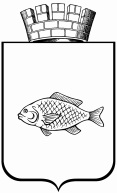 О внесении изменений в постановление администрациигорода Ишима от 20.04.2015 № 341 «Об утверждении административного регламента предоставления муниципальной услуги «Зачисление в образовательноеучреждение» (в ред. постановлений администрации города Ишима от 25.04.2016 № 429, от 30.05.2016 № 566, от 18.02.2019 № 145, от 30.11.2020 № 976, от 28.12.2020 № 1115, от 01.02.2021 № 27)1.Внести в постановление администрации города Ишима от 20.04.2015 № 341 «Об утверждении административного регламента предоставления муниципальной услуги «Зачисление в образовательное учреждение» (в ред. постановлений администрации города Ишима от 25.04.2016 № 429, от 30.05.2016 № 566, от 18.02.2019 № 145, от 30.11.2020 № 976, от 28.12.2020 № 1115, от 01.02.2021 № 27) следующие изменения:1.1.наименование постановления изложить в следующей редакции «Об утверждении административного регламента «Прием заявлений о зачислении в муниципальную образовательную организацию, реализующую программы общего образования»»;1.2.в п. 1 постановления слова «Зачисление в образовательное учреждение» заменить на «Прием заявлений о зачислении в муниципальную образовательную организацию, реализующую программы общего образования»;1.3.приложение к постановлению изложить в редакции согласно приложению к настоящему постановлению.2.Настоящее постановление вступает в силу с момента его опубликования.3.Опубликовать настоящее постановление в газете «Ишимская правда», сетевом издании «Официальные документы города Ишима» (http://ishimdoc.ru) и разместить на официальном сайте муниципального образования городской округ город Ишим.4.Контроль за исполнением настоящего постановления возложить на заместителя Главы города по социальным вопросам.Директору __________________ _________________(наименование учреждения)______________________________________________(фамилия, имя, отчество (при наличии) директора)Родителя (законного представителя) _______________________________________________________(фамилия, имя, отчество (при наличии))Адрес фактического проживания и (или) адрес регистрации родителя (законного представителя): ______________________________Телефон: ____________________________________№Директору _____________________________________(наименование учреждения)Директору _____________________________________(наименование учреждения)Директору _____________________________________(наименование учреждения)Директору _____________________________________(наименование учреждения)Директору _____________________________________(наименование учреждения)Директору _____________________________________(наименование учреждения)Директору _____________________________________(наименование учреждения)1заявитель(отметить знаком «V»)заявитель(отметить знаком «V»)заявитель(отметить знаком «V»)фамилия, имя, отчество (при наличии);документ, удостоверяющий личность (вид, серия, номер, выдавший орган, дата выдачи)почтовый адрес, номер телефона, адрес электронной почтыпочтовый адрес, номер телефона, адрес электронной почты1Родитель или иной законный представительРодитель или иной законный представитель1Представитель заявителя (заполняется в случае обращения представителя заявителя)Представитель заявителя (заполняется в случае обращения представителя заявителя)__________________(дополнительно указывается дата рождения ребенка или орган ЗАГСа,  зарегистрировавший рождение ребенка, либо номер, дата приказа (постановления) об установлении опеки (попечительства) и наименование органа, его издавшего)** строка заполняется законным представителем ребенка или опекуном (попечителем) заявителя, не представившим документ, подтверждающий его полномочия законного представителя2Прошу исправить техническую ошибку в _____________________________________________________________________________________________________________________(указывается вид и реквизиты документа, выданного по результатам муниципальной услуги, в котором допущена ошибка)заключающуюся в ___________________________________________________________(указать, в чем заключается ошибка (опечатка) и (по возможности), чем это подтверждается)Прошу исправить техническую ошибку в _____________________________________________________________________________________________________________________(указывается вид и реквизиты документа, выданного по результатам муниципальной услуги, в котором допущена ошибка)заключающуюся в ___________________________________________________________(указать, в чем заключается ошибка (опечатка) и (по возможности), чем это подтверждается)Прошу исправить техническую ошибку в _____________________________________________________________________________________________________________________(указывается вид и реквизиты документа, выданного по результатам муниципальной услуги, в котором допущена ошибка)заключающуюся в ___________________________________________________________(указать, в чем заключается ошибка (опечатка) и (по возможности), чем это подтверждается)Прошу исправить техническую ошибку в _____________________________________________________________________________________________________________________(указывается вид и реквизиты документа, выданного по результатам муниципальной услуги, в котором допущена ошибка)заключающуюся в ___________________________________________________________(указать, в чем заключается ошибка (опечатка) и (по возможности), чем это подтверждается)Прошу исправить техническую ошибку в _____________________________________________________________________________________________________________________(указывается вид и реквизиты документа, выданного по результатам муниципальной услуги, в котором допущена ошибка)заключающуюся в ___________________________________________________________(указать, в чем заключается ошибка (опечатка) и (по возможности), чем это подтверждается)Прошу исправить техническую ошибку в _____________________________________________________________________________________________________________________(указывается вид и реквизиты документа, выданного по результатам муниципальной услуги, в котором допущена ошибка)заключающуюся в ___________________________________________________________(указать, в чем заключается ошибка (опечатка) и (по возможности), чем это подтверждается)Прошу исправить техническую ошибку в _____________________________________________________________________________________________________________________(указывается вид и реквизиты документа, выданного по результатам муниципальной услуги, в котором допущена ошибка)заключающуюся в ___________________________________________________________(указать, в чем заключается ошибка (опечатка) и (по возможности), чем это подтверждается)3Результат прошу направитьРезультат прошу направитьнаправить почтовым отправлением по указанному выше почтовому адресунаправить почтовым отправлением по указанному выше почтовому адресунаправить почтовым отправлением по указанному выше почтовому адресунаправить почтовым отправлением по указанному выше почтовому адресу3Результат прошу направитьРезультат прошу направитьнаправить в форме электронного документа на указанный выше адрес электронной почтынаправить в форме электронного документа на указанный выше адрес электронной почтынаправить в форме электронного документа на указанный выше адрес электронной почтынаправить в форме электронного документа на указанный выше адрес электронной почты3Результат прошу направитьРезультат прошу направитьличноличноличноличнодатадатаподпись заявителяподпись заявителяподпись заявителяФИО заявителяПодпись уполномоченного лица ____________________________/_________________________________/ФИО«_____» _____________ вх. № _________Подпись уполномоченного лица ____________________________/_________________________________/ФИО«_____» _____________ вх. № _________Подпись уполномоченного лица ____________________________/_________________________________/ФИО«_____» _____________ вх. № _________Подпись уполномоченного лица ____________________________/_________________________________/ФИО«_____» _____________ вх. № _________Подпись уполномоченного лица ____________________________/_________________________________/ФИО«_____» _____________ вх. № _________Подпись уполномоченного лица ____________________________/_________________________________/ФИО«_____» _____________ вх. № _________Подпись уполномоченного лица ____________________________/_________________________________/ФИО«_____» _____________ вх. № _________Подпись уполномоченного лица ____________________________/_________________________________/ФИО«_____» _____________ вх. № _________